Pracovní list č. 3 Průvodce PrahouPraktické předvedení (nad obrazovými materiály s vysvětlením)Pohovořit o památce na obrázku, zcharakterizovat stavební sloh, uvést významné osobnosti té doby, ukázat danou památku na mapě, navrhnou prohlídkovou trasu 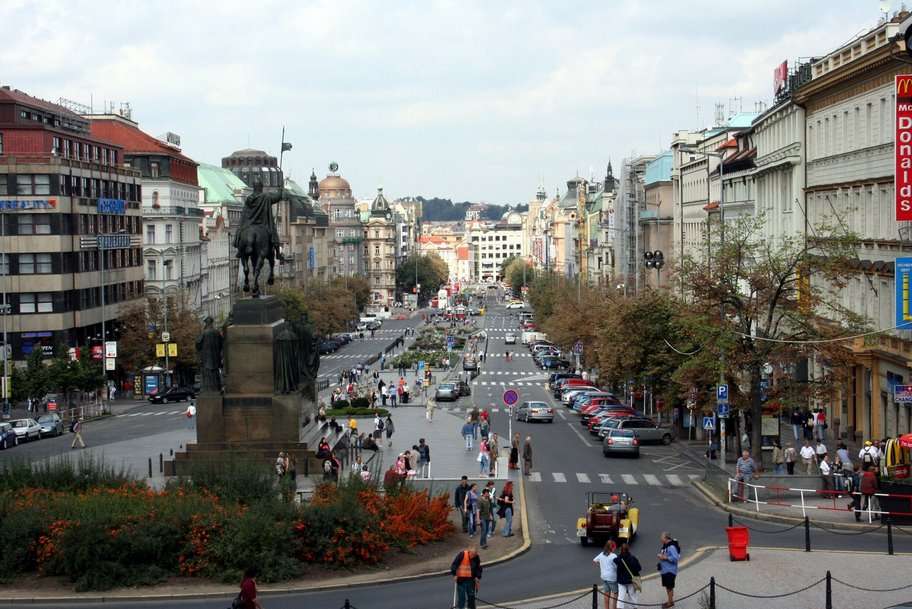 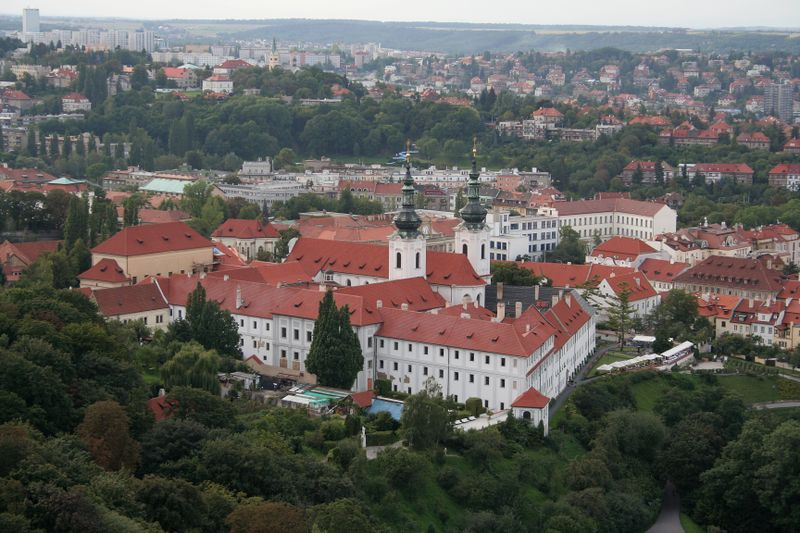 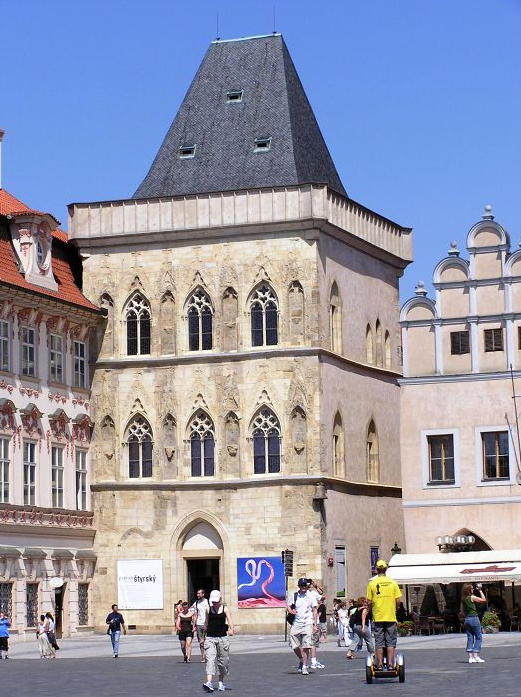 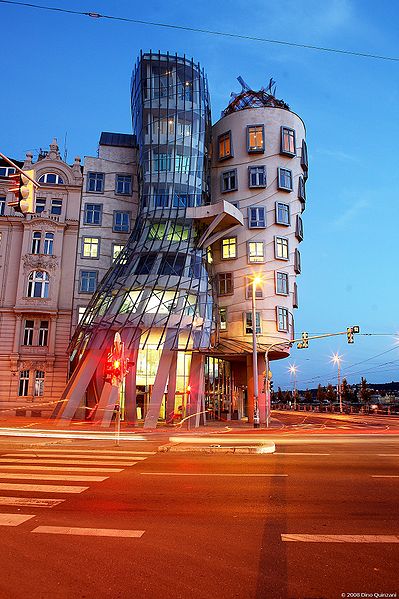 Praktické předvedení (s vysvětlením)2.1 Zajišťování služeb CRV rámci příjezdového CR je očekávaná návštěva 30 turistů z Německa. Doprava do ČR je autokarem.Úkolem je:     -    zajistit ubytování v pětihvězdičkovém hotelu s polopenzínaplánovat okružní prohlídku Prahyvytvořit cenovou kalkulaci2.2 Řešení modelové situace Průvodce soukromé cestovní kanceláře doprovází zahraniční skupinu, která je na zájezdu v Praze vlastním minibusem, ubytovaná v pětihvězdičkovém hotelu. Na jejich přání jim naše cestovní kancelář zajistila okružní prohlídku Prahy.V průběhu okružní prohlídky se většina účastníků dožaduje radikální změny prohlídky, pět účastníků však trvá na dodržení programu uvedeném v nabídce.Jak se má průvodce zachovat při řešení této situace?2.3 Reklamace služeb Podle sjednané cestovní smlouvy měl účastník zájezdu ubytování s polopenzí v pětihvězdičkovém hotelu. Po příjezdu zjistil, že zajištěný hotel je pouze dvouhvězdičkový a stravovací služby vůbec neposkytuje. Uveďte, kterými zákony a dokumenty se budete řídit při reklamaci poskytnutých služeb. Připravte podklady pro reklamaci.Ústní ověřování daných otázek ČR a EU – historie, výhody, nevýhody.Popište migraci obyvatel ČR.Popište středoškolské vzdělávání v ČR.Systém a výše odvodů zdravotního pojištění.Vyjmenujte několik významných objevů vědců ČR.Srovnejte způsob trávení volného času v Praze a mimo Prahu.Vyjmenujte nápoje charakteristické pro ČR.Popište průběh průvodcovských zkoušek.Popište ekonomický vývoj CER v posledním desetiletí.Pražská informační služba? Vysvětlete, jak průvodce provádí vyúčtování po skončení zájezdu.